A déposer, au complet, à l'adresse ci-dessus entre le lundi 11 janvier 2021 et le lundi 18 janvier 2021 à 12 heures précises (dernier délai). L'envoi par la poste, par fax ou par courriel n'est pas admis.Dénomination de la liste (obligatoire) :Appellation du parti ou du groupement qui dépose la liste (si existe) :Mandataire responsable :	Mme/M. :		(à défaut, le 1er signataire sera	Adresse complète:		considéré comme mandataire)				Téléphone portable:	....................... 		Courriel :		Mandataire suppléant :	Mme/M. :		(à défaut, le 2e signataire sera	Adresse complète: 		considéré comme mandataire)				Téléphone portable:	.......................		Courriel :		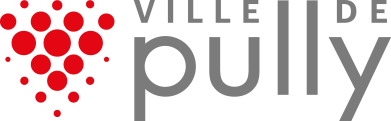 Direction de l'administration générale, 
des finances et des affaires culturelles
Greffe municipal
Av. du Prieuré 2 - CP 63 - 1009 Pully
Tél. 021 721 31 26
greffe@pully.chDOSSIER OFFICIEL DE CANDIDATUREPOUR L’ELECTION A LA MUNICIPALITESELON LE SYSTEME MAJORITAIREDU 7 MARS 2021 (1er TOUR)ANNEXES :Liste des signataires (parrains)Liste des candidat-e-sOrdre des candidatsAccord des mandataires en cas de candidatures communesCommande de matériel AffichageRESERVE AU GREFFE MUNICIPALRECEPTION :Date :Heure :Visa :OBSERVATIONS :